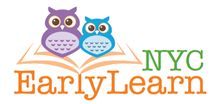 Name of Delegate Agency________________________________________Address______________________________________Telephone_____________Site Name (Where Appropriate) __________________________________ Address ______________________________________Telephone _____________Type of Election (MUST Check One) 	    Delegate Agency Site Parent Committee 	   Delegate Agency Policy Committee/Council 	Date__________________Number of Representatives Present: _________ *Number of Proxy Nomination Letters: ________*ATTACH COPIES OF PROXY LETTERS	        Name of Delegate Agency_______________________________________________________Address____________________________Telephone_____________FOR DASPC & DAPC ELECTIONDA DIRECTOR_________________________________________ PARENT ELECTION COORDINATOR___________________________________ Date: __________ELECTED DASPC or DAPC CHAIRPERSON______________________________STAFF DA MONITOR____________________________________ Date: ____________Name of Delegate Agency_______________________________________________________Address____________________________Telephone_____________The DAPC Chairperson automatically qualifies as an Area Representative “Candidate”We stress the importance of the Area Representative Candidate being the Chairperson, or another officer of the DAPC. (Please note the candidate must be a current Head Start parent)Upon completing the Grantee Area Representative Cluster Election the Area Representative Candidate position is dissolved.LIST ALL OTHER COMMITTEE/COUNCIL MEMBERSFOR DASPC, DAPC and ELECTION OF OFFICERS Delegate Agency Director______________________________ Parent Election Coordinator ________________________ Date: ______________					SIGNATURE								SIGNATUREElected Chairperson__________________________________ ACS/Head Start Monitor___________________________ Date: _______________					SIGNATURE								SIGNATUREOfficeNomineeNominated ByDeclinedMotion to CloseNominationsSecondedByMotion PassedMotion PassedNumber of VotesNumber of RepsPresentOfficeNomineeNominated ByDeclinedMotion to CloseNominationsSecondedByYesNoNumber of VotesNumber of RepsPresentChairpersonChairpersonChairpersonChairpersonChairpersonViceChairpersonViceChairpersonViceChairpersonViceChairpersonViceChairpersonSecretarySecretaryOfficeNomineeNominated ByDeclinedMotion to CloseNominationsSecondedByMotion PassedMotion PassedNumber of VotesNumber of RepsPresentOfficeNomineeNominated ByDeclinedMotion to CloseNominationsSecondedByYesNoNumber of VotesNumber of RepsPresentTreasurer Chairperson of Finance CommitteeTreasurer Chairperson of Finance CommitteeTreasurer Chairperson of Finance CommitteeTreasurer Chairperson of Finance CommitteeTreasurer Chairperson of Finance CommitteeChairperson of Personnel Practices CommitteeChairperson of Personnel Practices CommitteeChairperson of Personnel Practices CommitteeChairperson of Personnel Practices CommitteeChairperson of Personnel Practices CommitteeChairperson of Grievance CommitteeChairperson of Grievance CommitteeChairperson of Grievance CommitteeChairperson of Grievance CommitteeChairperson of Grievance CommitteeChairperson of By-laws CommitteeChairperson of By-laws CommitteeChairperson of By-laws CommitteeChairperson of By-laws CommitteeNameNameName